SRDCE PRO DEBRUNaše škola se pravidelně zapojuje do celostátního projektu Srdce s láskou darované. Nejinak tomu bylo i v letošním školním roce. Tentokrát jsme se do výroby SRDCE zapojily my, dívky z 9.tříd. Když jsme s paní učitelkou přemýšlely, komu naše srdce věnujeme, padaly různé návrhy. Shodly jsme se na tom, že bychom chtěly obdarovat někoho, kdo sám  pomáhá jiným. Přemýšlely jsme o různých charitativních nadacích a organizacích. Hodně nás oslovila činnost organizace DEBRA ČR, proto jsme si o ní vyhledaly co nejvíce informací. Zjistily jsme, že podporuje lidi se vzácným puchýřnatým onemocněním  – u nás v Česku nazývaným nemoc motýlích křídel. Kůže lidí s tímto onemocněním je křehká a lehce zranitelná. I sebemenší tlak či tření jim způsobuje puchýře a bolestivé rány. 
U závažnějších forem „Motýlkům“ ostatní „ublíží“ i pouhým dotekem či objetím.  Že by nás naši nejbližší nemohli obejmout, to si nikdo z nás nedokáže ani představit. Velmi na nás zapůsobily 
i fotografie, které nám zdravým ukazují, jak lidé s touto nemocí vidí svět – sandálky s připínáčky, pískoviště plné skleněných střepů, pastelky s trny…. V tu chvíli jsme si uvědomily, jaké máme štěstí, a rozhodly jsme se, že i my se pokusíme alespoň trochu pomoci. „Motýlci“ potřebují speciální ošetřovací materiály, léky, doplňky stravy, často musí navštěvovat specializované lékaře. A to stojí spoustu peněz. Společně s našimi učiteli, rodiči, příbuznými, kamarády a přáteli jsme posílali dárcovské DMS. Každý podle svých možností. Měly jsme velkou radost, že se nám za tři měsíce podařilo odeslat dárcovské DMS v hodnotě 6 500 Kč. Kromě peněžní pomoci jsme chtěly „Motýlky“ potěšit také vlastnoručně vyrobenými dárky. Do této činnosti jsme zapojily i naše spolužáky –  kluky. V hodinách výtvarné výchovy jsme vyráběli sněhuláky a obrázky z dřevěných špachtlí s vánoční tematikou – vyzkoušeli jsme si při tom výtvarnou techniku zvanou qulling. Také jsme upekli perníčky, ozdobili je, vše zabalili do celofánu a ovázali stužkami. Konečně došlo i na výrobu samotného srdce. Pan ředitel nám nechal vyříznout menší dřevěné srdíčko, které jsme natřely na zeleno. Potom jsme vybarvovaly motýlky, každá z nás podle své fantazie. Hotové obrázky jsme nechaly zatavit a jednotlivé motýlky vystřihly. Nakonec jsme je nalepily na zelenou desku ve tvaru srdce. Zbývalo samotné předání. Paní učitelka se prostřednictvím e-mailu obrátila na paní ředitelku organizace DEBRA. Moc nás potěšila její rychlá odpověď: „…velice jste mne i celý tým DEBRA ČR, který pomáhá lidem s nemocí motýlích křídel, potěšila vlídnými slovy a informacemi o podpoře našich "Motýlků" formou dárcovských DMS, moc si toho vážíme a bude nám ctí se s Vámi setkat 
v adventním Brně. Je krásné, že k podpoře druhých, kteří v životě neměli tolik štěstí, vedete 
i mladou generaci...“ (Lucie Marková, ředitelka organizace).Paní ředitelka nás zároveň požádala o podporu jejich organizace při veřejném hlasování NEZISKOVKY ROKU 2018, což jsme rádi učinili. Ve čtvrtek 13.12. 2018 se obě devítky vydaly vlakem do Brna. Cesta sice trvala 2,5 hodiny, ale nám to nevadilo. Dokázali jsme se ve vlaku zabavit a těšili jsme se na naše setkání. Předání se uskutečnilo na náměstí Svobody u vánočního stromu. Naše spolužačka Kristýna pronesla pár slov 
a pak už jsme paní Gaillyové z DEBRY předali naše SRDCE S LÁSKOU DAROVANÉ i dárečky pro jejich „Motýlky“. Popřáli jsme všem krásné Vánoce a do nového roku hodně štěstí a úspěchů v  další činnosti. Moc si vážíme aktivit, kterými všichni, kdo pro DEBRU pracují, pomáhají lidem trpícím nemocí motýlích křídel i jejich rodinám. Doufáme, že jsme i my alespoň trochu pomohli a že naše dárky potěšily a vykouzlily na tvářích „Motýlků“ pár úsměvů.                                                                                         Dívky 9.A a 9.B, ZŠ VrdyPoděkování:Milá paní učitelko, moc děkuji za zaslané fotky i video a především za rozhodnutí podpořit naši organizaci.  I my přejeme pohodové svátky vánoční, Vám i Vašim kolegům hodné, pracovité a kreativní žáky 
a žákům tolerantní, moudré a milé učitele :-)                                                                                S úctou   Anita Gaillyová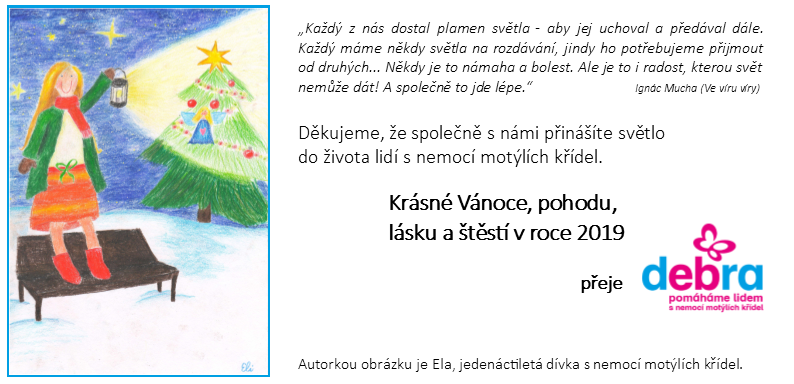 